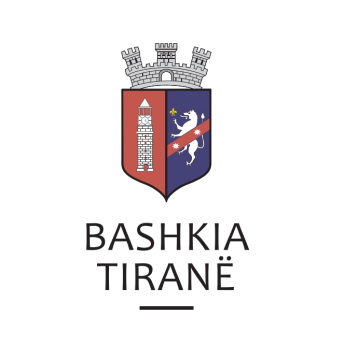      R  E  P U  B  L  I  K  A    E   S  H  Q  I  P  Ë  R  I  S  Ë
  BASHKIA TIRANË
DREJTORIA E PËRGJITHSHME PËR MARRËDHËNIET ME PUBLIKUN DHE JASHTË
DREJTORIA E KOMUNIKIMIT ME QYTETARËTLënda: Kërkesë për shpallje nga Gjykata e Rrethit Gjyqësor Tiranë, Dhoma Penale, për z. Alban Pira.Pranë Bashkisë Tiranë ka ardhur kërkesa për shpallje nga Gjykata e Rrethit Gjyqësor Tiranë (Dhoma Penale), me nr. 2316 regj. themeltar, datë 17.06.2019, protokolluar në institucionin tonë me nr. 24927 prot., datë 18.06.2019.Ju sqarojmë se kjo gjykatë dërgon shpallje se është zhvilluar gjykimi i çështjes penale që i përket:Kërkues:        Prokuroria e Rrethit Gjyqësor TiranëI pandehur:   Albana PiraAkuzuar:       Për kryerjen e veprës penale “Mosbindja ndaj urdhërit të punonjësit                        të Policisë së Rendit Publik”Data dhe ora e seancës:  04.07.2019, ora 12:00Drejtoria e Komunikimit me Qytetarët ka bërë të mundur afishimin e shpalljes për z. Alban Pira, në tabelën e shpalljeve të Sektorit të Informimit dhe Shërbimeve për Qytetarët pranë Bashkisë Tiranë.     R  E  P U  B  L  I  K  A    E   S  H  Q  I  P  Ë  R  I  S  Ë
  BASHKIA TIRANË
DREJTORIA E PËRGJITHSHME PËR MARRËDHËNIET ME PUBLIKUN DHE JASHTË
DREJTORIA E KOMUNIKIMIT ME QYTETARËTLënda: Kërkesë për shpallje nga Gjykata e Rrethit Gjyqësor Lezhë për z. Eduart Andrea Dida, z. Agron Andrea Dida dhe z. Ferdinant Andrea Dida.Pranë Bashkisë Tiranë ka ardhur kërkesa për shpallje nga Gjykata e Rrethit Gjyqësor Lezhë, me nr. 295 akti, datë 07.06.2019, protokolluar në Bashkinë Tiranë me nr. 24891 prot., datë 18.06.2019.Ju sqarojmë se kjo gjykatë dërgon shpallje se është duke u zhvilluar gjykimi i çështjes civile që i përket:Paditës:                Artan DidaI Paditur:             Andrea Dida etjObjekti:               Pushimin e gjykimit të çështjes Drejtoria e Komunikimit me Qytetarët ka bërë të mundur afishimin e shpalljes për z. Eduart Andrea Dida, z. Agron Andrea Dida dhe z. Ferdinant Andrea Dida, në tabelën e shpalljeve të Sektorit të Informimit dhe Shërbimeve për Qytetarët pranë Bashkisë Tiranë.     R  E  P U  B  L  I  K  A    E   S  H  Q  I  P  Ë  R  I  S  Ë
  BASHKIA TIRANË
DREJTORIA E PËRGJITHSHME PËR MARRËDHËNIET ME PUBLIKUN DHE JASHTË
DREJTORIA E KOMUNIKIMIT ME QYTETARËTLënda: Kërkesë për shpallje nga Gjykata e Apelit Administrativ Tiranë për z. Sulejman Rreshka, z. Hamit Curti, z. Luan Trimi, z. Isuf Trimi, znj. Suzana Mansaku Shehi, znj. Suzana Shehi, znj. Suzana Dedja, znj. Liljana Dedja, z. Shkëlqim Dedja, znj. Sabrie Dedja, z. Bashkim Mancaku, znj. Blerina Berberi, znj. Aneta Hankolli dhe znj. Rozeta Berberi.Pranë Bashkisë Tiranë ka ardhur kërkesa për shpallje nga Gjykata e Apelit Administrativ Tiranë, me nr. 12099/6725/2625 akti, datë 14.06.2019, protokolluar në Bashkinë Tiranë me nr. 24924 prot., datë 18.06.2019.Ju sqarojmë se kjo gjykatë dërgon për shpallje njoftimin për gjykimin të çështjes administrative me palë:  Paditësa:         Agim Mansaku, Hyrizan ÇizmjaTë paditur:   ZVRPP Tiranë, Sulejman Rreshka, Xhafer Reka, Hamit Curti,                        Luan Trimi, Isuf Trimi, Tefik Hushi, Besnik Hushi, Hume Shehi,                       Genc Shehi, Suzana Shehi, Suzana Dedja, Liljana Dedja, Shkelqim Dedja,                       Sabrije Dedja, Ylli Nuri, SAMTK Qarku Tiranë.Persona të tretë: Bashkim Mancaku, Blerina Berberi, Aneta Hankolli, Rozeta BerberiObjekti:               Konstatimin e pavlefshmërisë absolute te regjistrimeve hipotekore Drejtoria e Komunikimit me Qytetarët ka bërë të mundur afishimin e shpalljes për z. Sulejman Rreshka, z. Hamit Curti, z. Luan Trimi, z. Isuf Trimi, znj. Suzana Mansaku Shehi, znj. Suzana Shehi, znj. Suzana Dedja, znj. Liljana Dedja, z. Shkëlqim Dedja, znj. Sabrie Dedja, z. Bashkim Mancaku, znj. Blerina Berberi, znj. Aneta Hankolli dhe znj. Rozeta Berberi, në tabelën e shpalljeve të Sektorit të Informimit dhe Shërbimeve për Qytetarët pranë Bashkisë Tiranë.